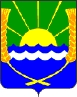 Администрация Красносадовского сельского поселенияАзовского района Ростовской областиПОСТАНОВЛЕНИЕ_01.04.2016г.________                                                                                      № _46__Об утверждении Регламента организации и
применения временного электроснабжения
потребителей в условиях массовых нарушений
электроснабжения с использованием
передвижных резервных источников
снабжения электрической энергии на территории
Красносадовского сельского поселения	В соответствии с Федеральным законом от 06.10.2003 № 131-ФЗ «Об общих принципах организации местного самоуправления в Российской Федерации», решением протокола заседания штаба по обеспечению безопасности электроснабжения на территории Ростовской области № 31 от 11.11.2013г.ПОСТАНОВЛЯЮ:1. Утвердить регламент организации и применения временного электроснабжения потребителей в условиях массовых нарушений электроснабжения с использованием передвижных резервных источников снабжения электрической энергии на территории Красносадовского сельского поселения согласно приложению № 1 к настоящему постановлению.2. Заместителю Главы администрации Красносадовского сельского поселения Новицкой О.И. обеспечить официальное опубликование настоящего постановления.3. Настоящее постановление вступает в силу со дня его опубликования.4. Контроль над исполнением постановления возложить на заместителя Главы администрации Красносадовского сельского поселения Новицкую О.И.Глава Красносадовскогосельского поселения							Н.Л. Якубенко										Приложение № 1										К Постановлению										Администрации 										Красносадовского									        сельского поселения									__01.04.2016__  № __46_Регламент
организации и применения временного электроснабжения потребителей в условиях массовых нарушений электроснабжения с использованием передвижных резервных источников снабжения электрической энергией1. Общие положения	1.1. Настоящий Регламент определяет порядок формирования, содержания, применения для организации временного электроснабжения потребителей парка передвижных резервных источников снабжения электрической энергией (далее по тексту РИСЭЭ) в условиях массовых нарушений электроснабжения, вызванных, в том числе природными явлениями и иными чрезвычайными ситуациями.2. Порядок формирования, содержания и учета парка РИСЭЭ	2.1. Администрация разрабатывает и утверждает следующие документы:перечень потребителей, расположенных на территории Красносадовского сельского поселения и требующих организации временного электроснабжения в условиях массовых нарушений электроснабжения;перечень мобилизационного парка РИСЭЭ, расположенного на территории Красносадовского сельского поселения;перечень распределения мобилизационного парка РИСЭЭ за потребителями, требующими организации временного электроснабжения в условиях массовых нарушений электроснабжения;	2.2. Перечень потребителей, требующих организации временного электроснабжения в условиях массовых нарушений электроснабжения, разрабатывается по форме, приведенной в приложении 1 к настоящему Регламенту, и должен содержать по каждому потребилелю следуюшую информацию:наименование и адрес объекта;категория электроснабжения объекта (по проекту/по факту)необходимая мощность резервного источника питания (кВт);схема электроснабжения (1-фазная, 3-фазная) и уровень напряжения (В);Ф.И.О. и контактные телефоны лица, ответственного за электрохозяйство;другая дополнительная информация в примечании.	2.3. Перечень мобилизационного парка РИСЭЭ разрабатывается по форме, приведенной в приложении 2 к настоящему Регламенту, и должен  содержать следующую информацию по каждому передвижному резервному источнику:модель (марка) РИСЭЭ, количество фаз, уровень напряжения (В);вид топлива;мощность (кВт);контактные даные собственника и лица, ответственного за эксплуатацию РИСЭЭ;сведения о техническом состоянии РИСЭЭ;место хранения(адрес):другая дополнительная информация в примечании.	2.4. Перечень распределения мобилизационного парка РИСЭЭ за потребителями, требующими организации временного электроснабжения в условиях массовых нарушений электроснабжения, разрабатывается по форме, приведенной в приложении 3 к настоящему Регламенту, и содержит сведения, приведенные в п. 2.2 и 2.3 настоящего Регламента, а также информацию, указывающую на закрепление конкретного РИСЭЭ за конкретными потребителями, с учетом их приоритетности, сведения об их удаленности от места хранения РИСЭЭ.	2.5. Перечни, указанные в п. 2.1. настоящего Регламента корректируются по мере необходимости по инициативе администрации Красносадовского сельского поселения, собственника РИСЭЭ, потребителя электрической энергии, но не реже двух раз в год (до 1 марта и до 1 сентября текущего года).	2.6. Оригиналы перечней, хранятся в администрации Красносадовского сельского поселения, копии перечней храняться в отделе ГО ЧС и ВМР администрации  Азовского района, электросетевых организациях, у каждого собственника РИСЭЭ и потребителя, включенных в перечни.	2.7. Собственники РИСЭЭ обязаны обеспечить эксплуатацию и ремонт РИСЭЭ, в соответствии с действующими нормативно-техническими документами, в том числе обеспечить назначение обученных и аттестованных лиц, ответственных за эксплуатацию РИСЭЭ.	2.8. РИСЭЭ должны содержаться в постоянной готовности к применению. Собственник РИСЭЭ обязан обеспечить указанные в заводской инструкции условия хранения, а также соблюдение периодичности пробных пусков, регулировочных, испытательных и иных регламентных работ, предписанных для данного вида оборудования.	2.9. Собственник РИСЭЭ обязан обеспечить возможность перемещения РИСЭЭ.	2.10. В случае выхода из строя РИСЭЭ собственик обязан принять меры по скорейшему восстановлению работоспособности РИСЭЭ, а также информировать администрацию Красносадовского сельского поселения о факте выхода из строя и предполагаемых сроках восстановления работоспособности РИСЭЭ,	3. Порядок подключения и обеспечения функционирования РИСЭЭ,	3.1 Порядок организации временного электроснабженияпотребителей определяется индивидуально условями договора между собственником РИСЭЭ и владельцем электроустановки, для которой организуется временное электроснабжение.	3.2. Во всех случаях при подключении РИСЭЭ должны быть выполнены технические условия, выдаваемые электросетевыми организациями в установленном действующим законодательством порядке, в том числе и мероприятия, исключающие возможность подачи напряжения от РИСЭЭ в питающую электрическую сеть (установка перекидных рубильников, использование блокирующих устройств, разборка электрической схемы электроустановки и т.п.) О выполненных технических мероприятиях по подключению РИСЭЭ и подаче напряжения от РИСЭЭ в электроустановки потребителя докладывается оперативному руководителю сетевой организации, оказывающей услуги по передаче электрической энергии. Включение РИСЭЭ в работу допускается только после получения разрешеия оперативного руководителя электросетевой организации, в ведении которого находится электроустановка потребителя.4. Продолжительность работы РИСЭЭ.	4.1. Необходимая продолжительность работы подключенного РИСЭЭ определяется индивидуально в каждом конкретном случае (до восстановления постоянного электроснабжения потребителей по нормальной (временной) схеме, до безопасного завершения техноогического процесса, до окончания эвакуации и т.п.).